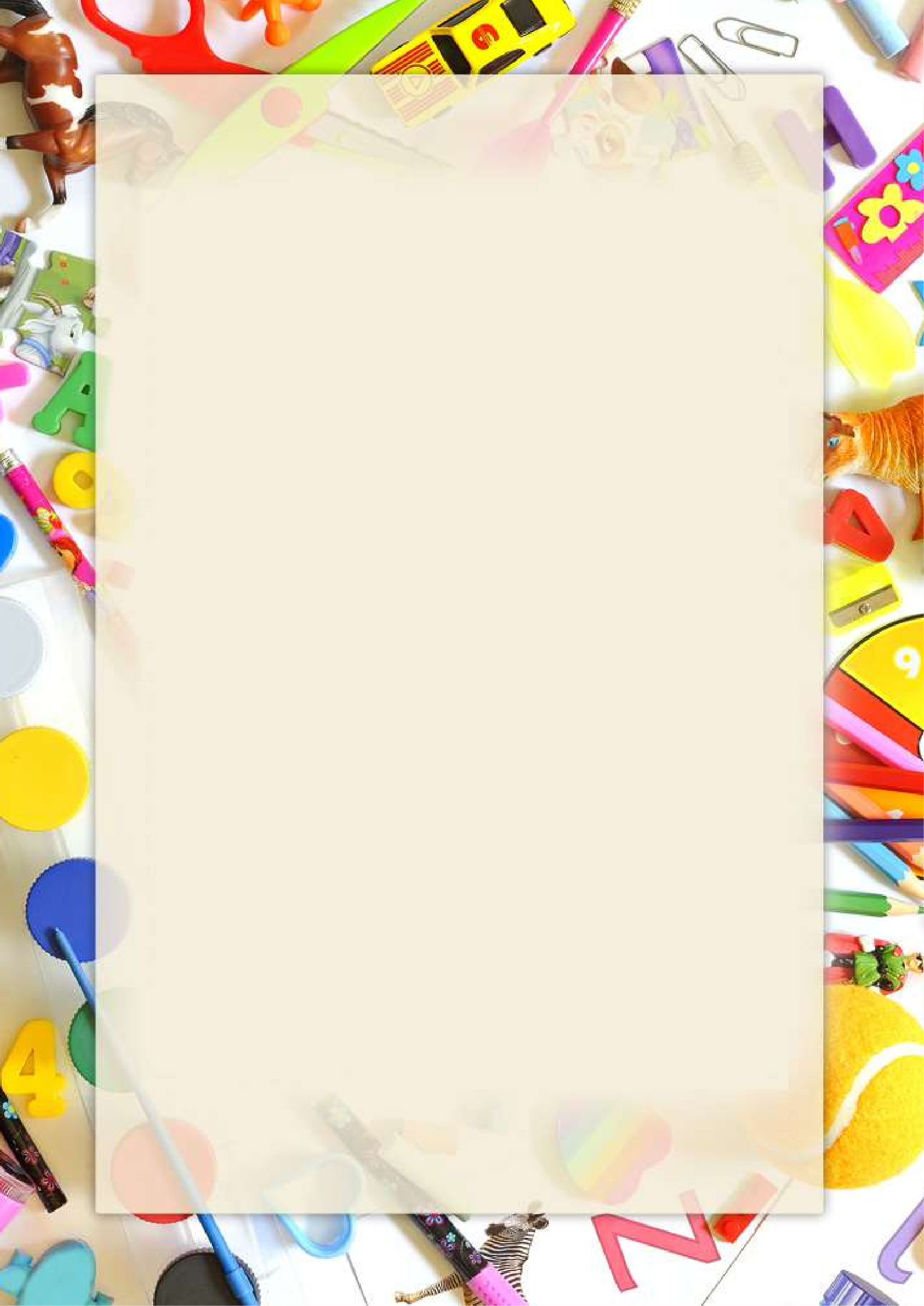 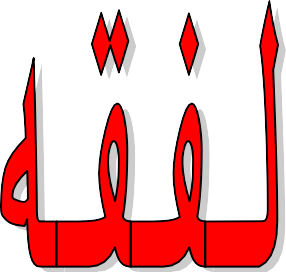 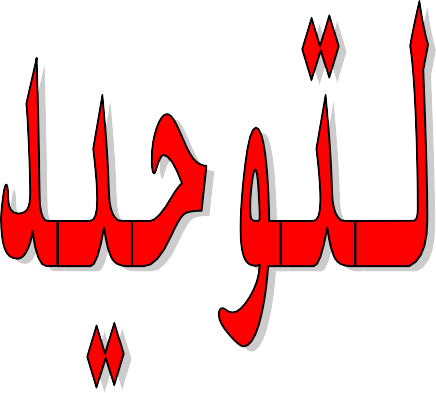 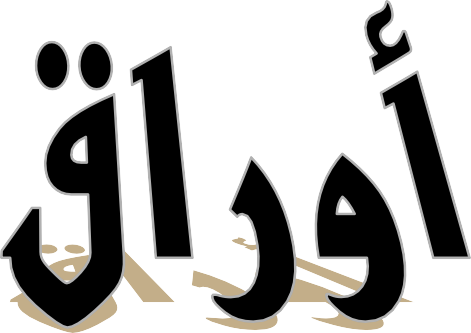 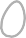 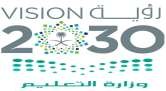 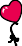 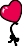 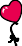 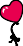 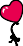 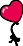 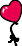 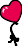 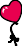 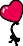 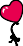 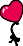 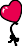 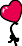 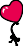 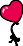 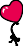 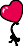 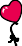 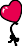 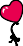 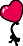 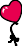 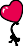 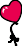 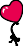 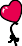 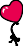 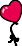 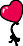 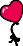 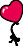 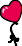 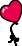 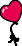 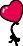 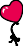 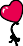 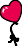 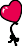 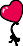 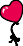 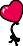 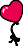 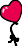 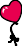 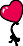 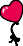 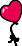 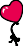 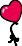 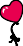 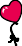 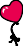 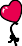 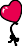 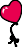 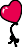 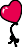 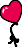 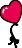 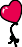 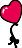 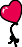 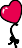 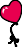 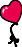 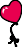 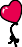 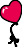 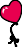 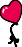 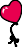 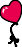 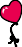 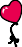 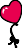 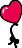 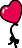 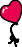 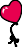 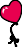 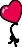 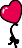 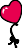 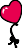 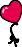 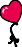 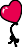 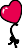 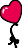 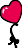 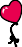 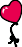 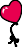 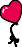 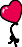 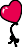 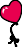 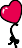 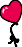 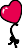 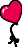 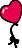 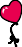 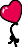 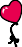 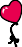 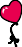 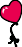 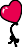 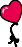 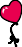 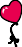 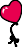 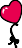 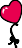 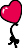 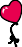 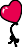 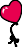 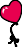 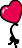 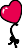 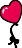 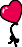 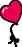 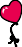 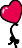 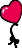 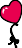 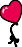 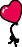 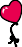 للصف األول االبتدائي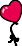 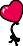 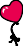 المــادة :التوحيد                              الصف :االول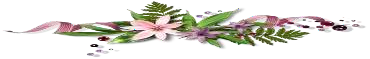 هـ14التاريخ:     /    /أعبد هللا ربيالموضـوع:عمل ورقة	.............................................. : االسـم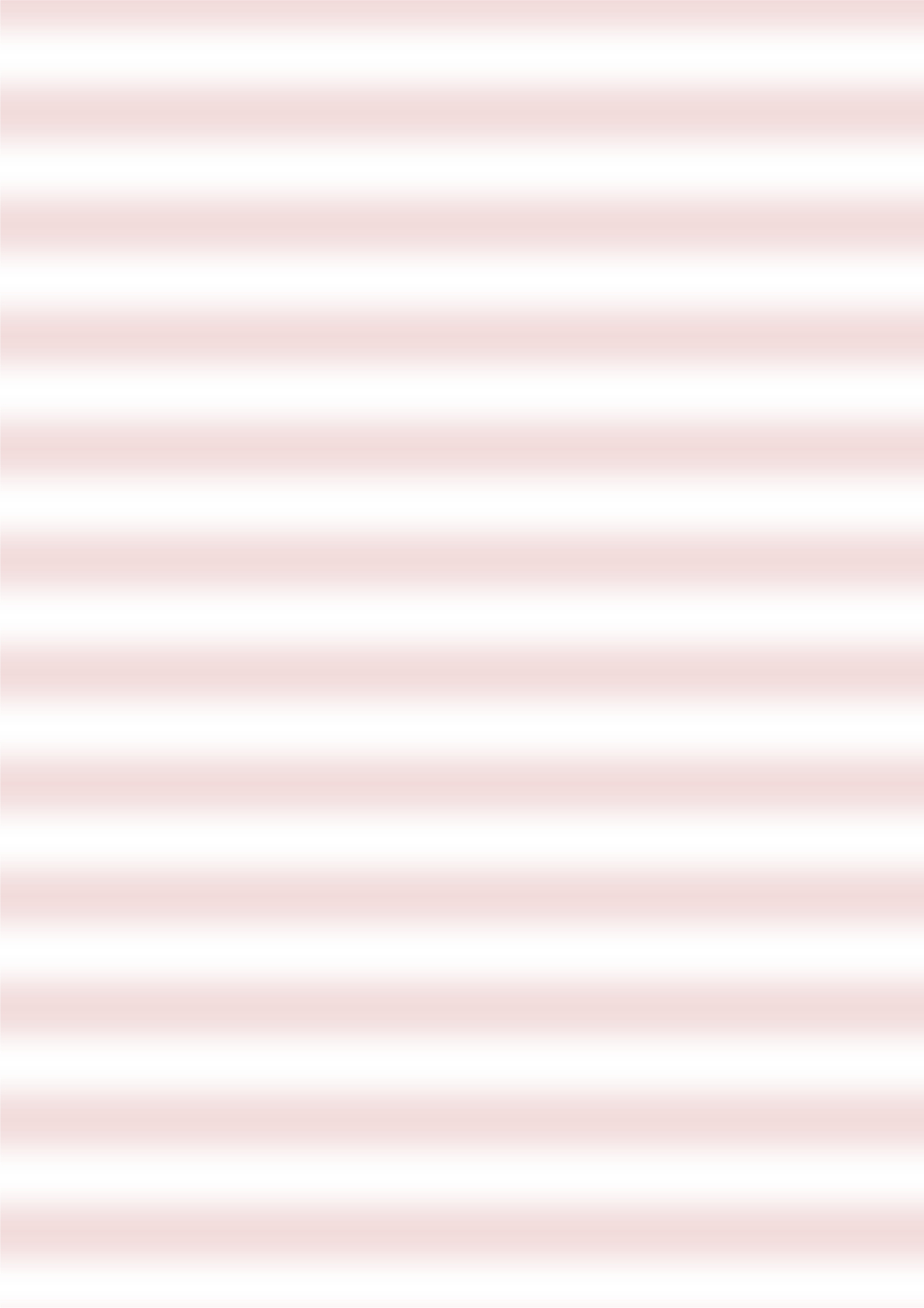 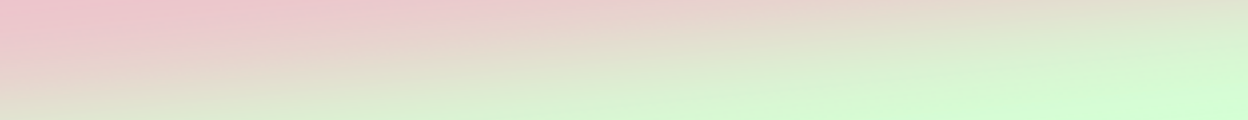 من أنواع العبادة :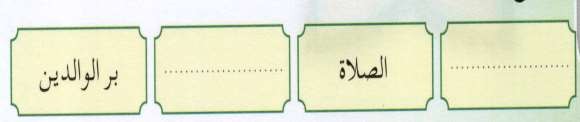 أكملي العبارة التالية :خلقني هللا لعبادته فأنا أصلي وأصوم لـ........... وحده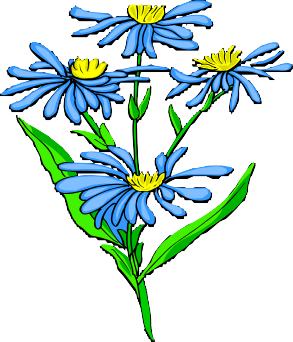 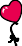 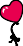 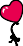 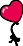 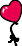 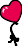 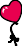 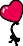 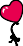 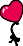 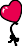 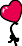 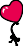 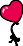 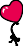 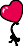 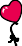 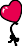 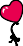 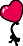 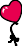 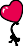 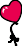 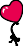 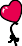 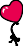 المــادة :التوحيد                          الصف :األولهـ14التاريخ:     /    /أحب هللا ربيالموضـوع:عمل ورقة	.............................................. : االسـم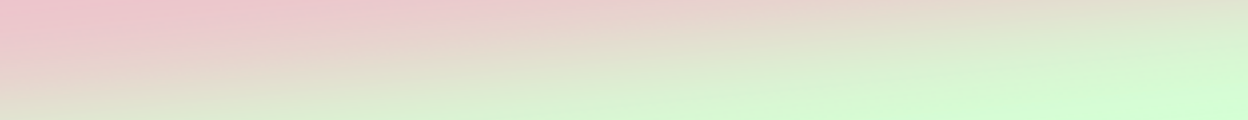 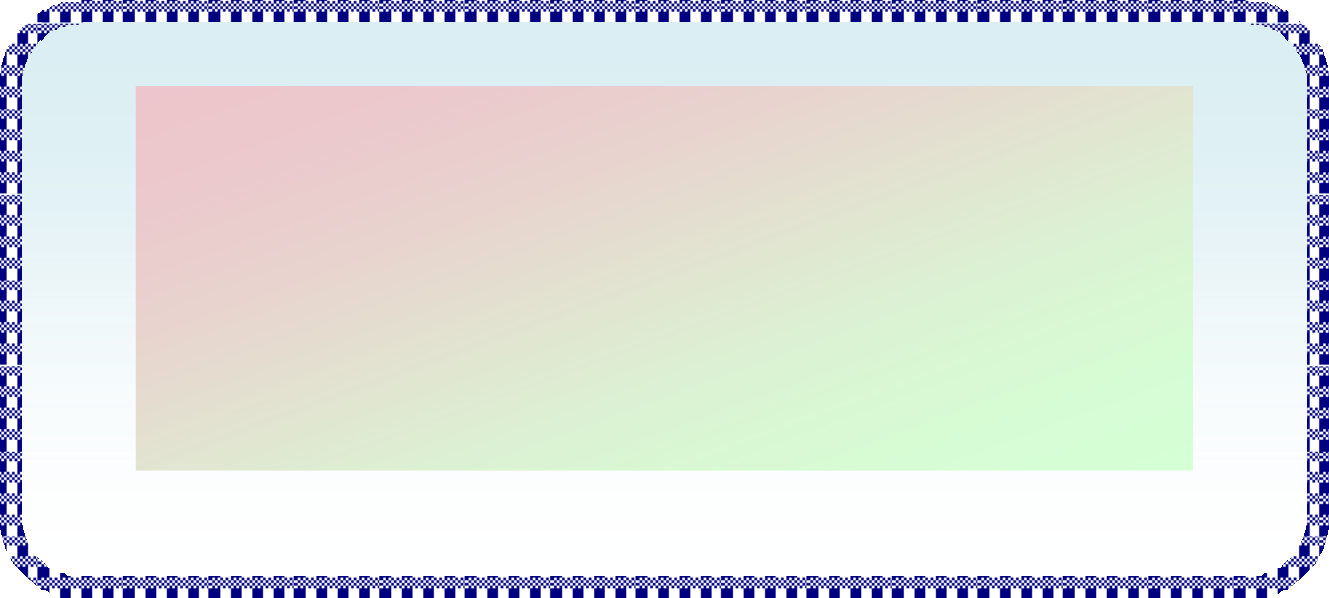 ألون السطر التالي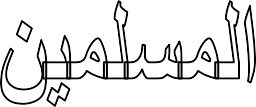 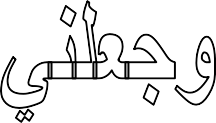 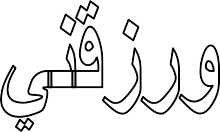 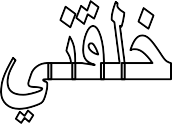 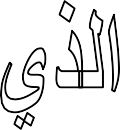 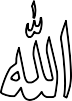 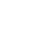 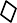 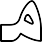 المــادة :التوحيد                              الصف :االولهـ14التاريخ:     /    /بعض أنواع العبادةالموضـوع:عمل ورقة	.............................................. : االسـم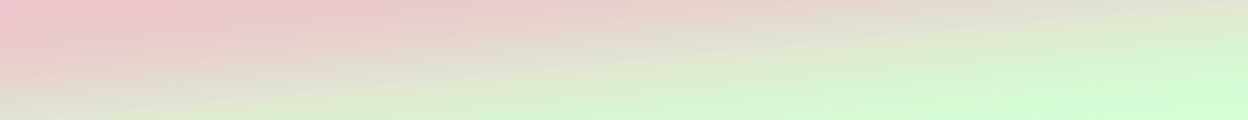 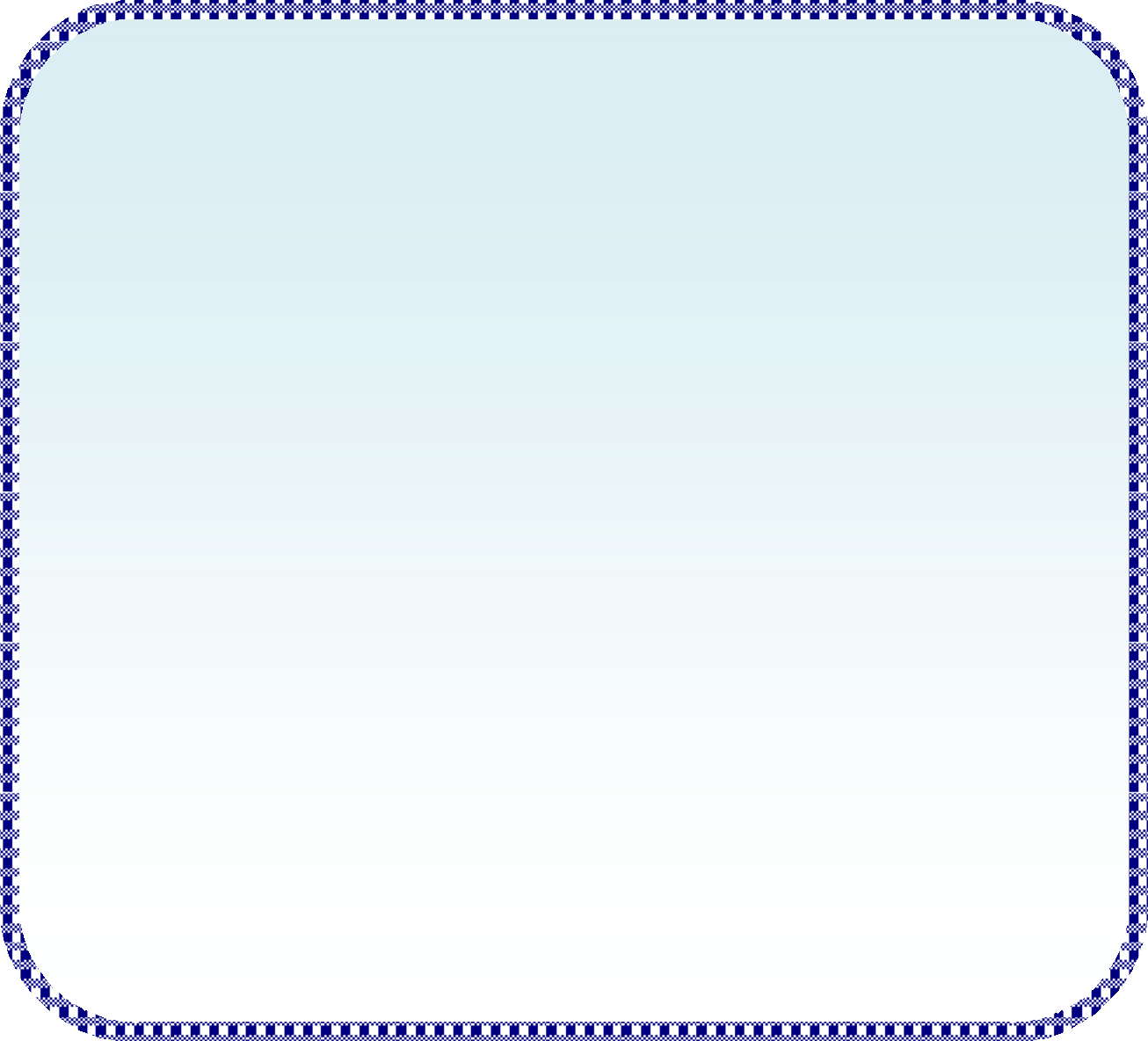 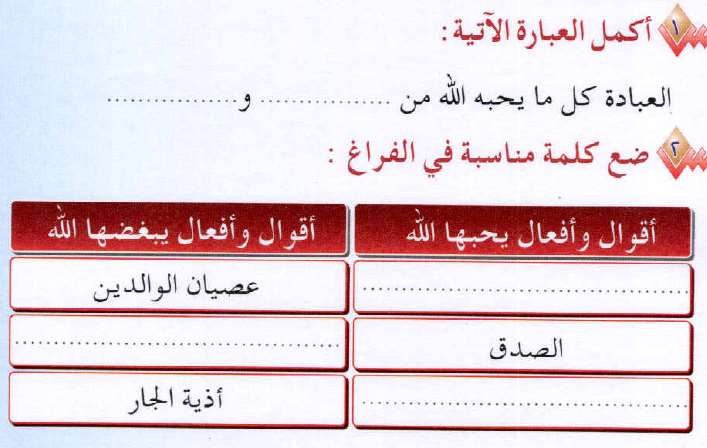 المــادة: التوحيد                          الصف :األولهـ14التاريخ:     /    /ديني اإلسالمالموضـوع:عمل ورقة	.............................................. : االسـم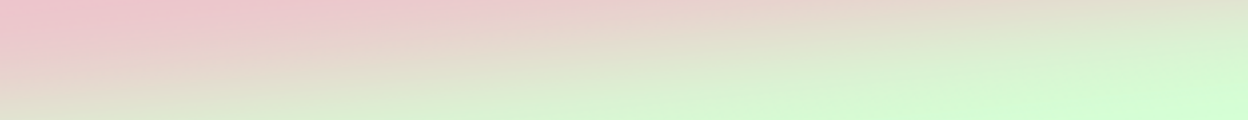 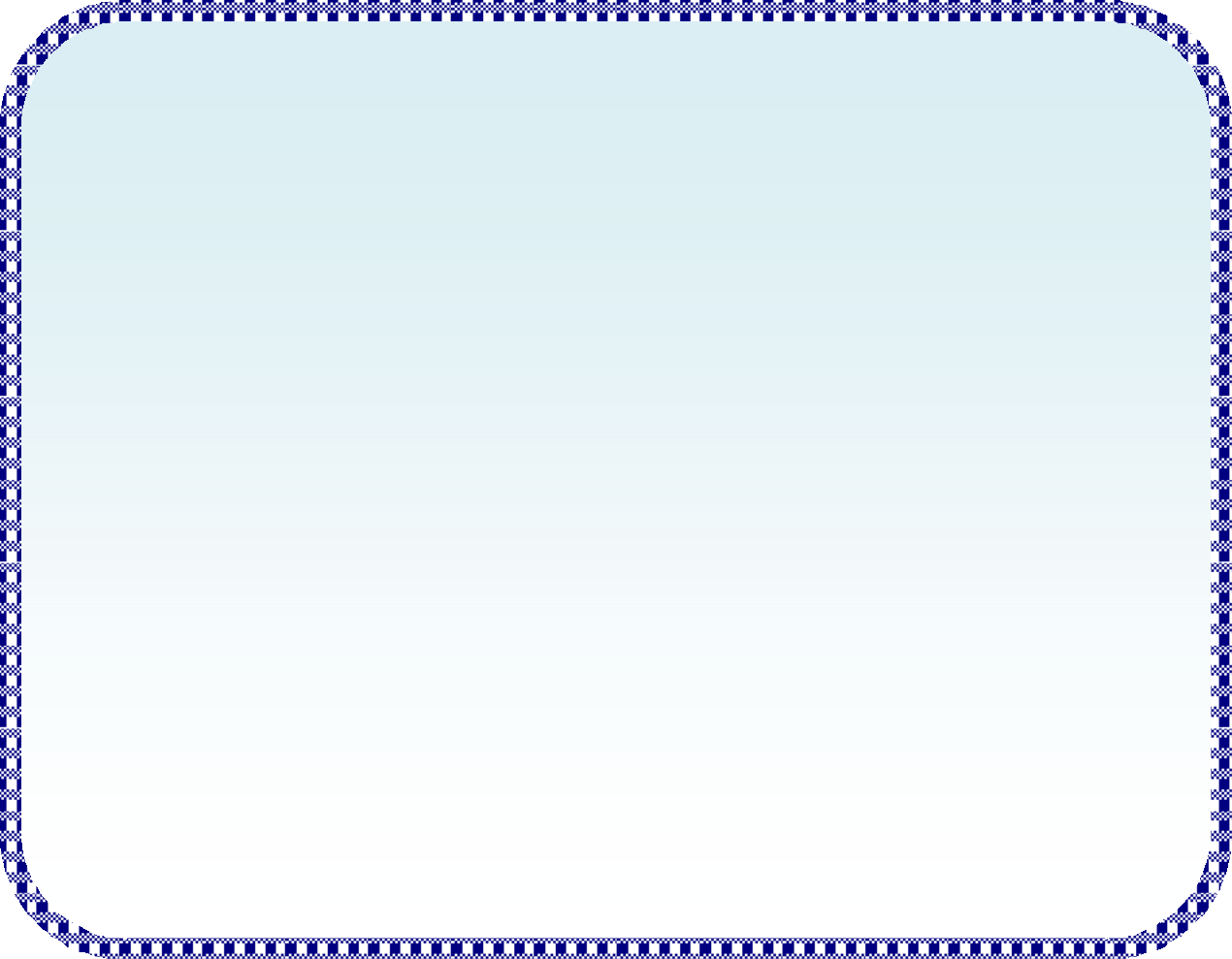 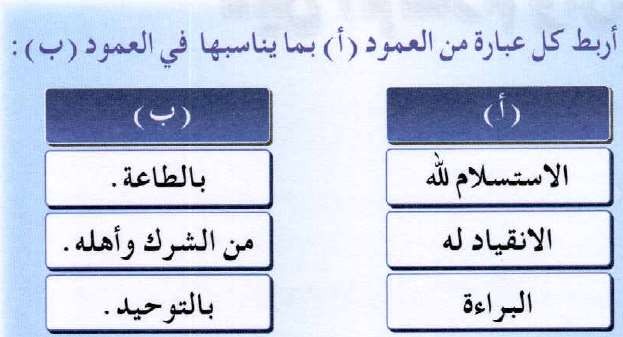 المــادة :توحيد                         الصف :األولهـ14التاريخ:     /    /أركان اإلسالمالموضـوع:عمل ورقة	.............................................. : االسـم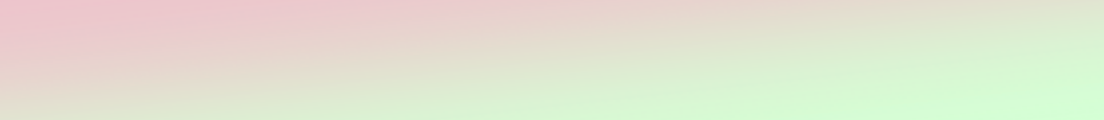 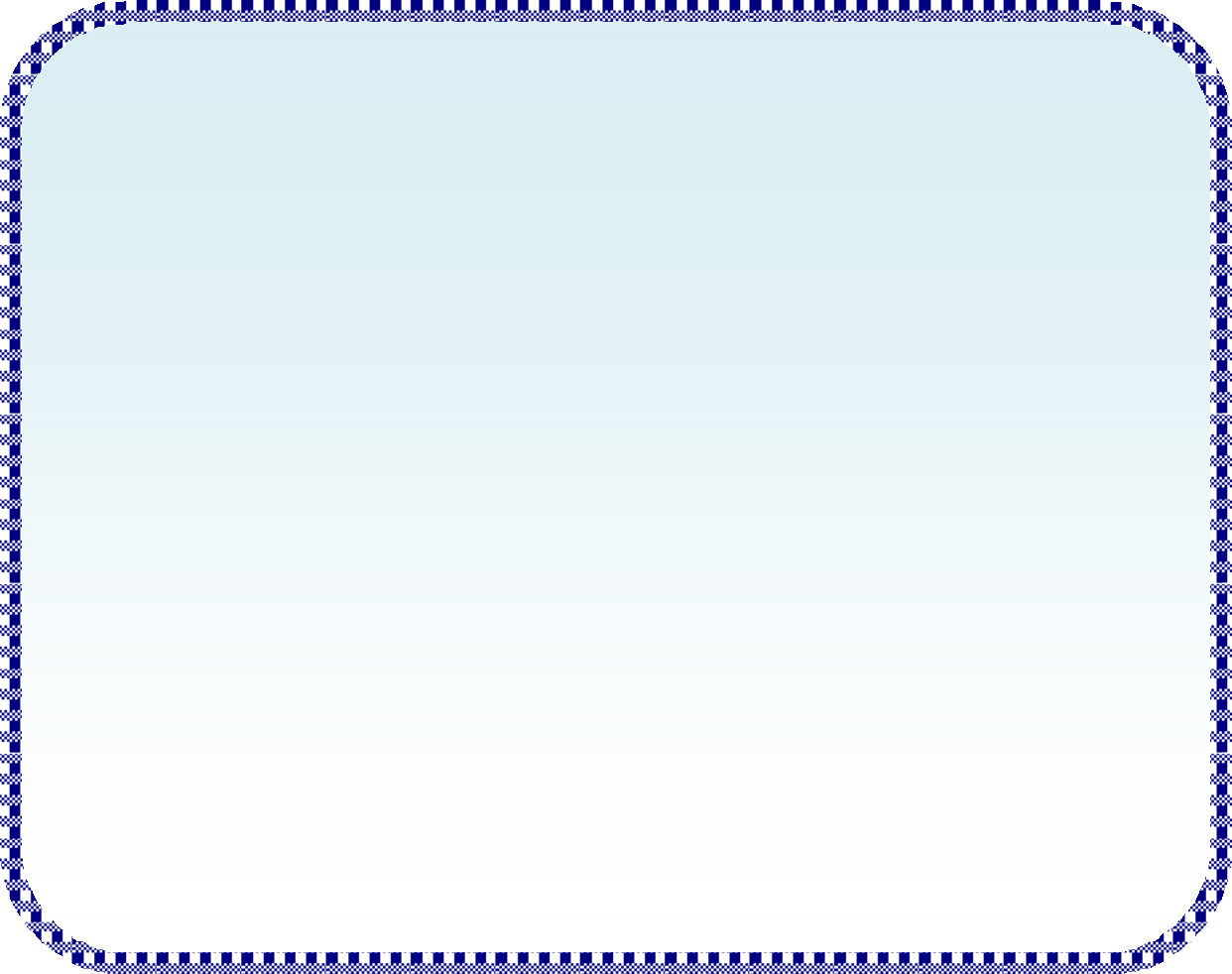 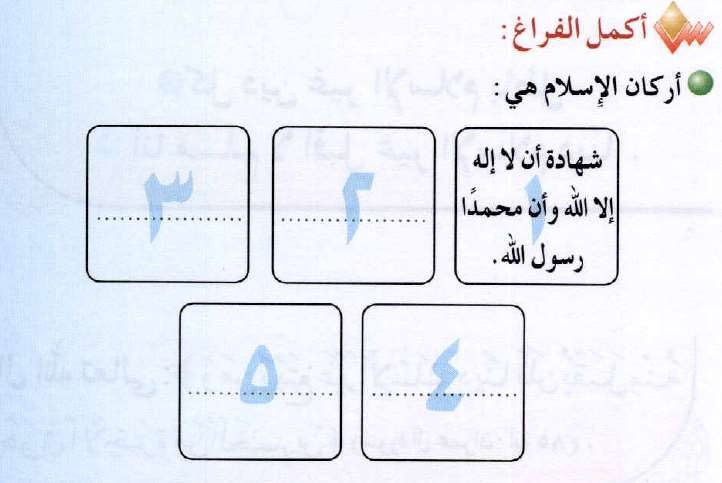 المــادة: توحيد                         الصف :األولالموضـوع: اإلسالم هو الدين الحق      التاريخ:     /    /    14هـعمل ورقة	.............................................. : االسـم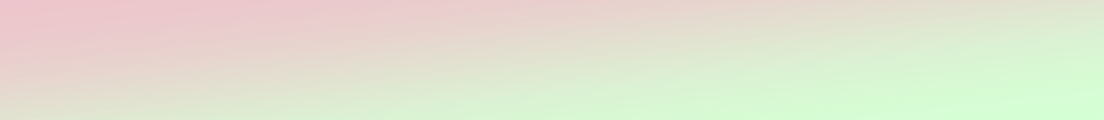 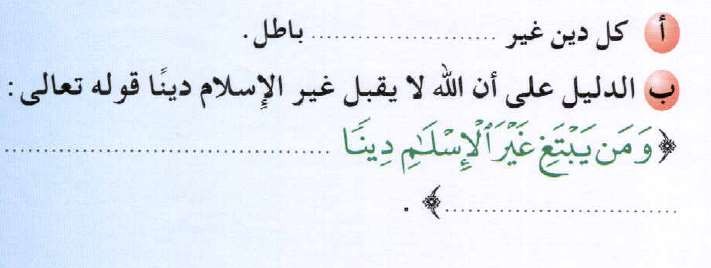 المــادة :توحيد                         الصف :األولهـ14الموضـوع:  نبيي محمد صلى هللا عليه وسلم التاريخ:     /    /عملـ ورقة	.............................................. : االسـم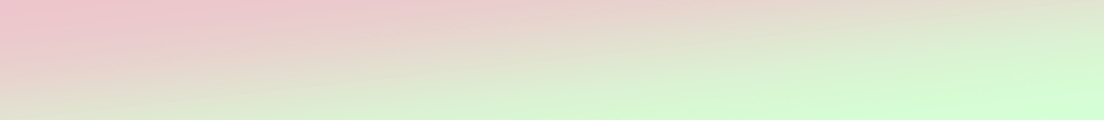 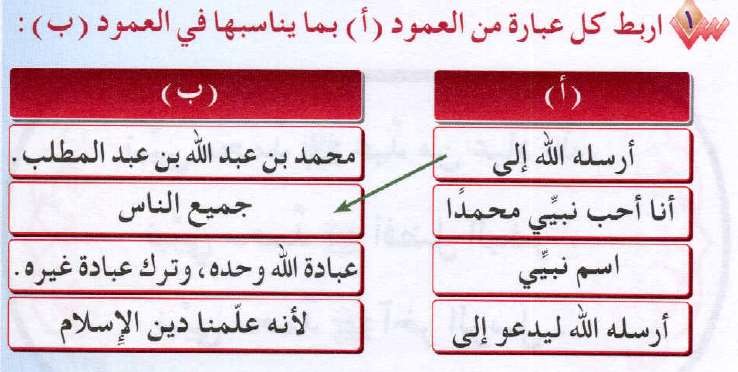 المــادة :توحيد                         الصف :األولهـ14الموضـوع:  محمد عبد هللا ورسوله      التاريخ:     /    /عمل ورقة	.............................................. : االسـمالمهارة : ذكر مكانة النبي صلى هللا عليه وسلمــــــــــــــــــــــــــــــــــــــــــــــــــــــــــــــــــــــــــــــــــــــــــــــــــــــــــــــــــــــــــــــــــــــــــــــــــــــــــــــــــــــــــــــــــــــلوني الدائرة التي أمام العبارة المناسبة :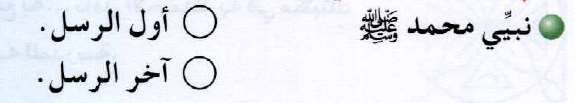 أملئي الفراغ :أفضل البشر هو : ..................... صلى هللا عليه وسلمالمادة/ الفقه والسلوك                  الصف/ األول (    )هـ143	/التاريخ/ /الحصة/الموضـوع/ صفة الوضوء.االسـم /رتبييي الوطييوات التالييية بوقييا الييرقم المناسييب فييي الييدائرة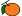 لتكوني صفة الوقوء:بعد أن أنوي الوضوء بقليب أقول: (بسم هللا) مث أفعل ما يلي: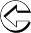 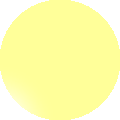 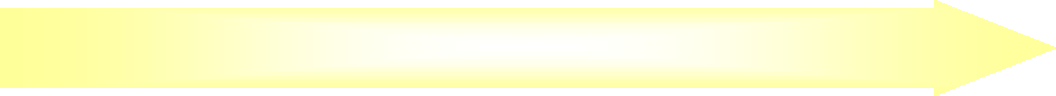 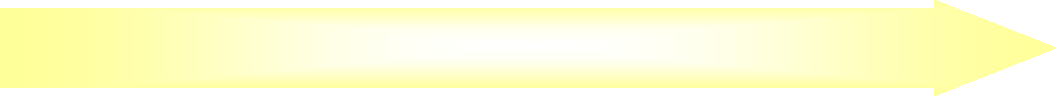 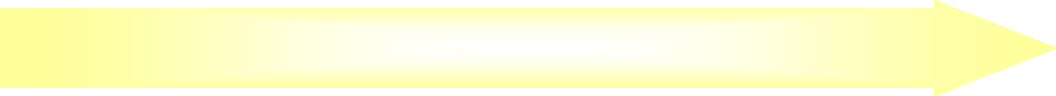 المادة/ الفقه والسلوك                  الصف/ األول (    )هـ143	/	/التاريخ/الحصة/الموضـوع/ صفة الوضوء.االسـم /قييعي عالميية )√( تحييا العضييو الييلي يغسييل› وعالميية )X( تحيياالعضو اللي يمسح:       الوجه       الرأس مع األذن         اليدين             الرجلني       قييعي أسييفل كييل عضييو ممييا يلييي عييدد مييرات غسييله أو مسييحه فيييالوقوء:       الوجه       الرأس مع األذن         اليدين             الرجلني       رتبي األعضاء التالية حسب صفة الوقوء:(الرجالن – اليدان – الرأس – الوجه)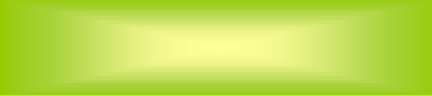 المادة/ الفقه والسلوك                  الصف/ األول (    )هـ143	/	/التاريخ/الحصة/الموضـوع/ الصلوات املفروضة.االسـم / ضعي دائرة حول الرقم الذي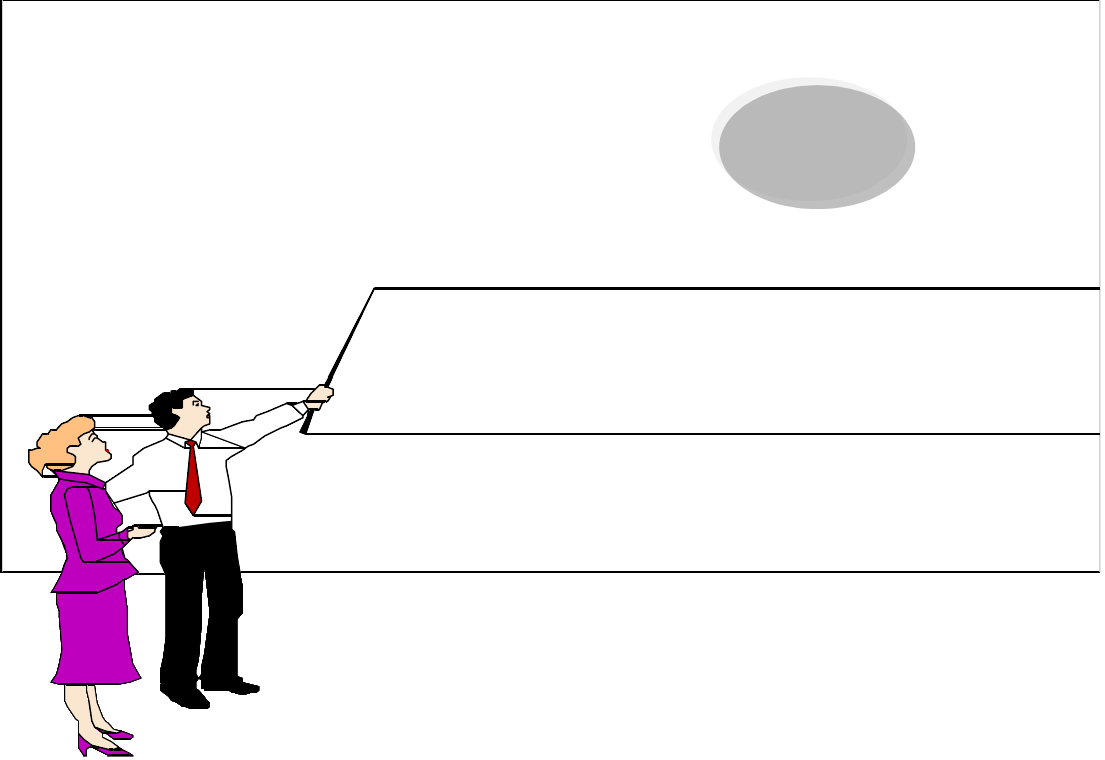 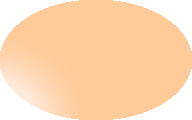 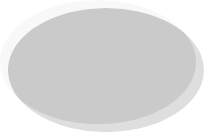 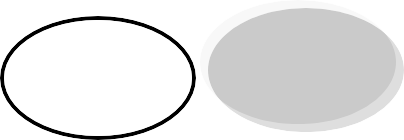 يشكل اإلجابة الصحيحة على السؤال التايل:كم مرة نصلي يف اليوم والليلة؟9	5	8	3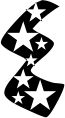 المادة/ الفقه والسلوك                  الصف/ األول (    )هـ143	/	/التاريخ/الحصة/الموضـوع/ الصلوات املفروضة.االسـم / صلي كل صالة بعدد ركعاتها فيما يلي: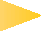 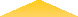 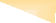 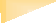 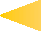 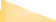 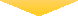 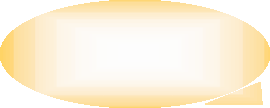 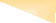 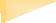 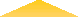 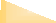 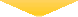 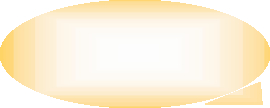 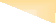 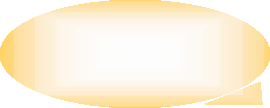 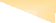 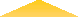 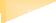 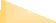 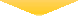 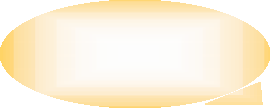 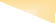 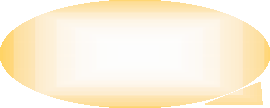  اقرئي واكتبي ما يلي: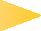 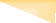 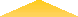 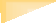 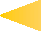 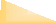 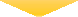 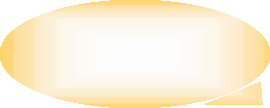 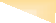 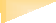 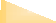 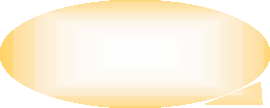 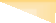 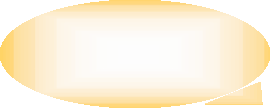 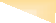 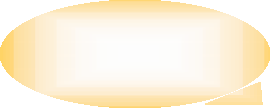 الصلوات املفروضة مخس يف العدد ومخسون يف األجر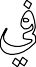 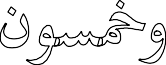 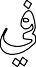 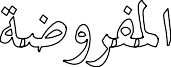 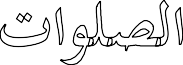 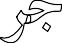 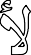 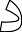 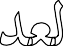 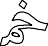 ...........................................................................................................................................................................المادة/ الفقه والسلوك                  الصف/ األول (    )هـ143	/	/التاريخ/الحصة/الموضـوع/ صفة الصالة.االسـم /رتبي الوطوات التالية بوقا الرقم المناسب في الدائرة لتكوني صفة الصالة: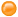 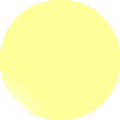 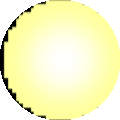 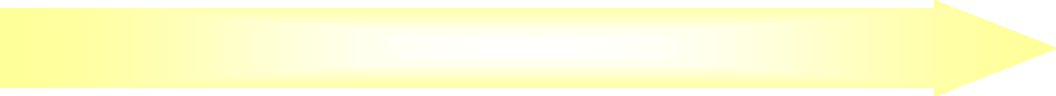 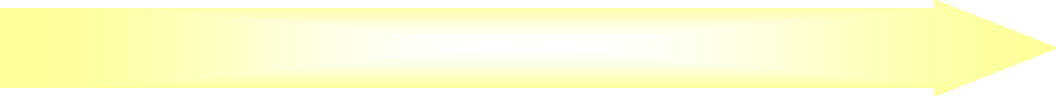 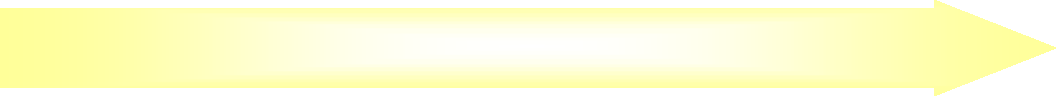 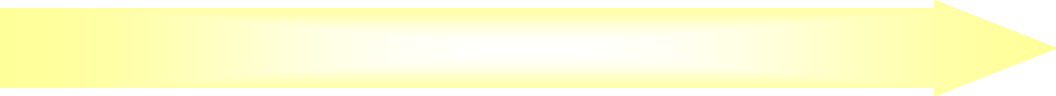 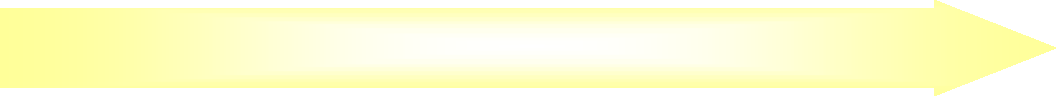 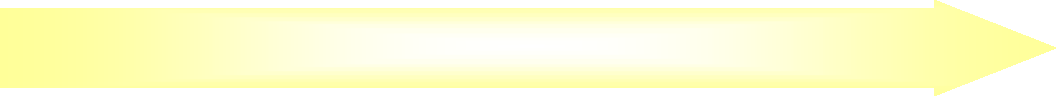 المادة/ الفقه والسلوك                  الصف/ األول (    )هـ143	/	/التاريخ/الحصة/الموضـوع/ صفة الصالة.االسـم /صلي بين العبارات في العمود (أ) وما يناسبها في العمود (ب) فيما يلي: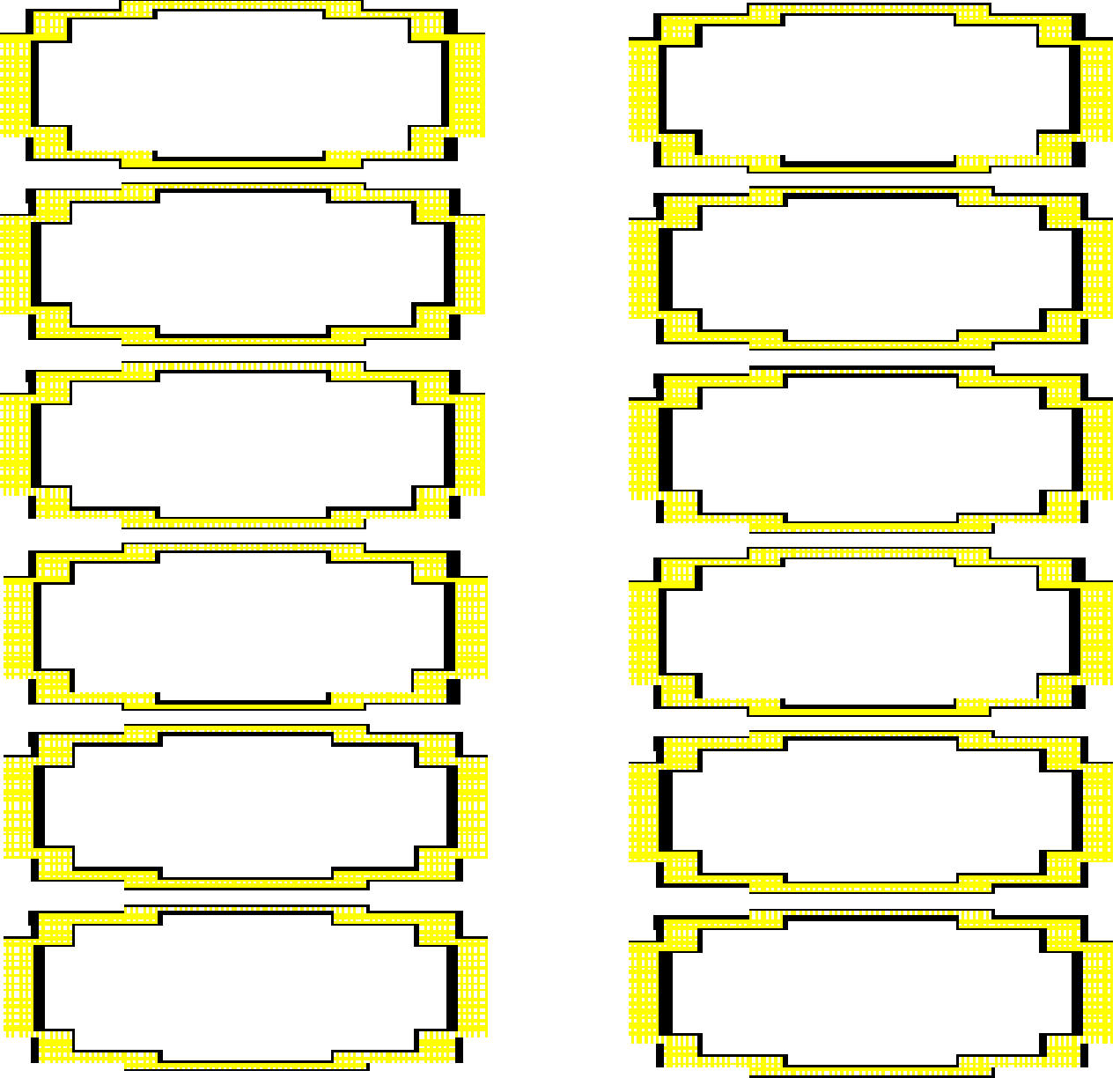 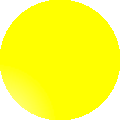 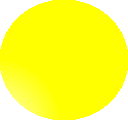 المادة/ الفقه والسلوك                  الصف/ األول (    )هـ143	/	/التاريخ/الحصة/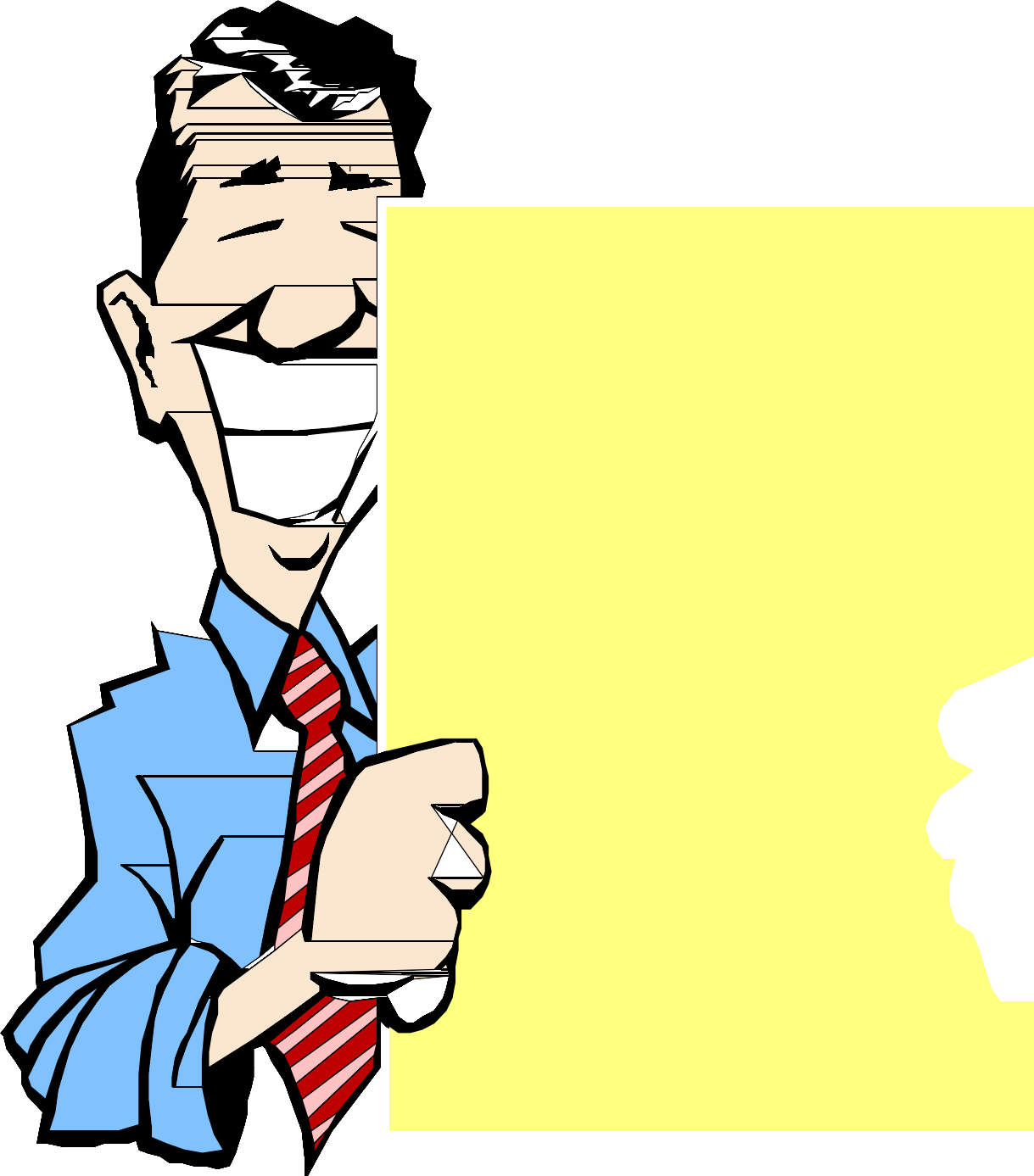 الموضـوع/ التشهد.االسـم /هـ143	/	/التاريخ/الحصة/الموضـوع/ التشهد.االسـم / أكملي كتابة موقا التشهد بوقا رقم الكلمة المناسبة في الدائرة التي تسبقها: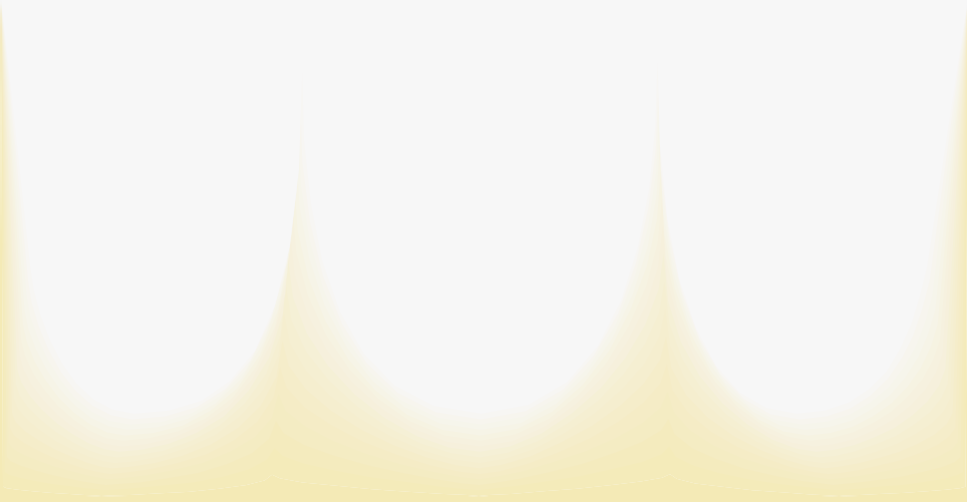 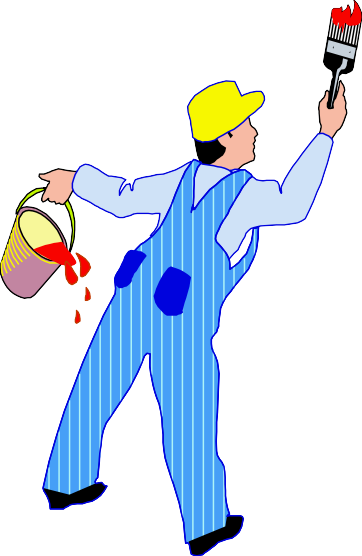 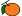  اقرئي واكتبي ما يلي:أشهد أن ال إله إال هللا وأشهد أن حممداً عبده ورسوله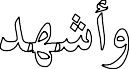 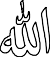 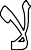 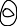 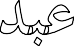 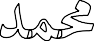 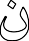 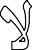 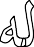 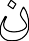 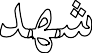 ...........................................................................................................................................................................المادة/ الفقه والسلوك.                  الصف/ األول (    )هـ143	/	/التاريخ/الحصة/الموضـوع/ الصالة على النيب حممد .االسـم /محمد :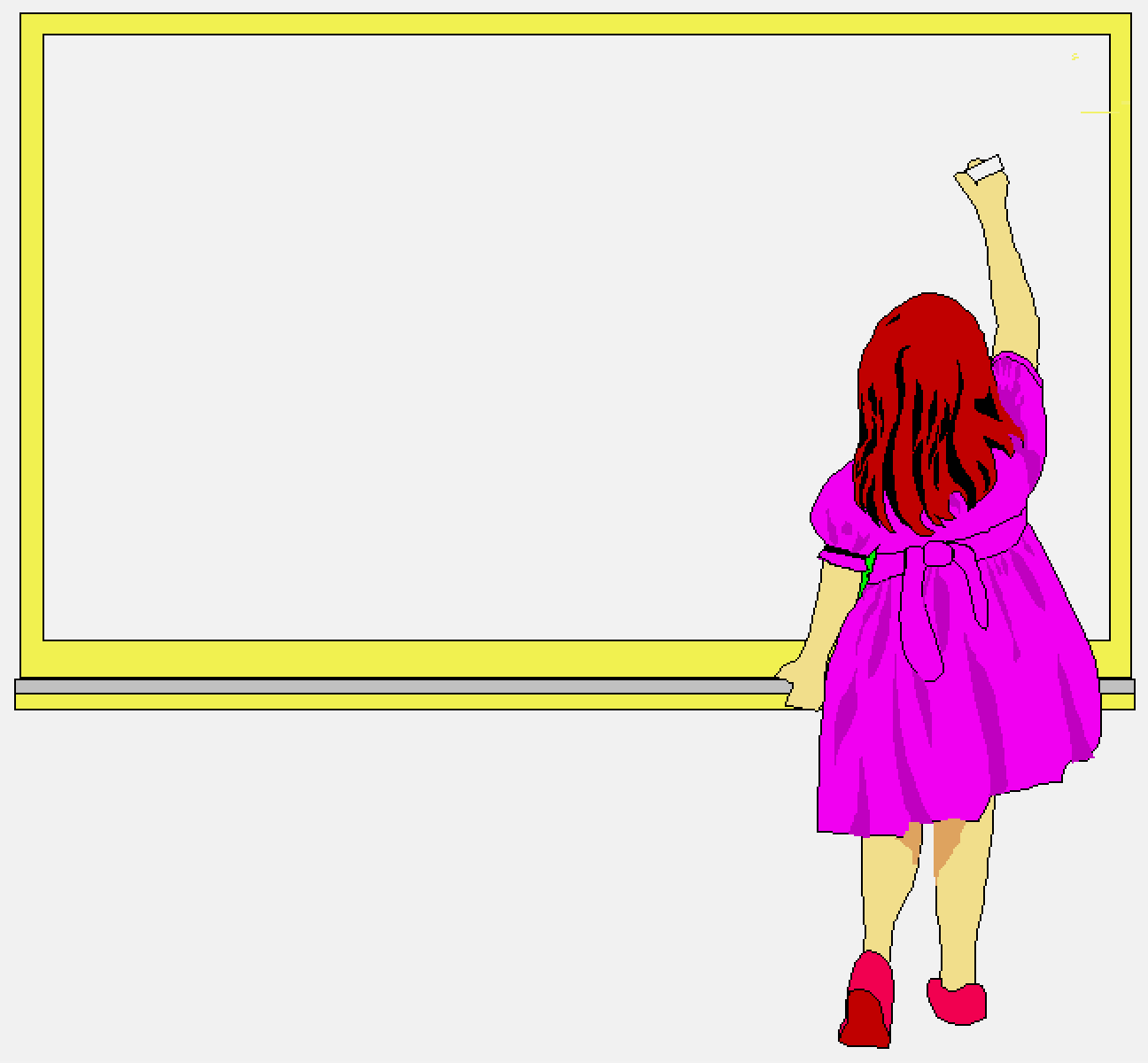 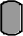 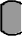 -1 صيغة الصالة على النبي     أكملي ما يلي:د كميا’ل عليى                  وعليى آل محمي(                  صي..................... عإنيه  ما على ..................... وعلى آل إبراهيصليكميا ........................ وعلى اد محم على ..................... و › مجيده حميييييد وعلييييى                   إعنيييي ما علييييى إبييييراهيباركيييي.).....................المادة/ الفقه والسلوك                  الصف/ األول (    )هـ143	/	/التاريخ/الحصة/الموضـوع/ مبطالت الصالة.االسـم /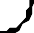 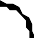 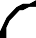 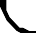 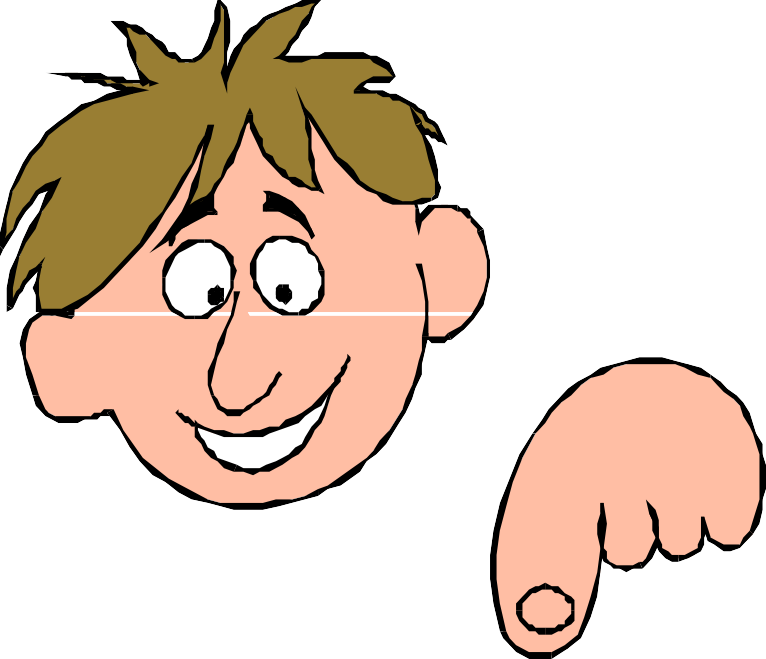 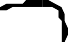 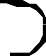 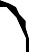 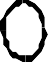 المادة/ الفقه والسلوك                  الصف/ األول (    )هـ143	/	/التاريخ/الحصة/الموضـوع/ مبطالت الصالة.االسـم / من نواقض الوضوء: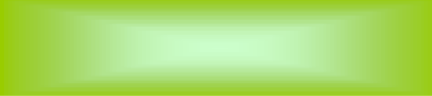 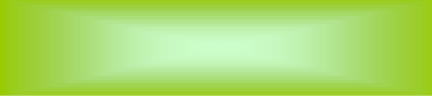 قعي عالمة )√( تحا ما يعد من مبطالت الصالة فيما يلي:       األكل             شرب العصري            السعال            قراءة الصحف           النوم              التنفس             الضحك          اهتزاز اجلسد    مديرة املدرسةاملشرف الرتبويمعلمة املادة............................................................................الفصل الدراسي : األول العام الدراسي : 1443هـالمادة :  الدراسات االسالميةالصف : األولالمعلمة                               التوقيع : ...........مستوى المهارة :  ○ أتقنت   ○ لم تتقناالسم:الفصل الدراسي : األول العام الدراسي : 1443هـالمادة :  الدراسات االسالميةالصف : األولالمعلمة                               التوقيع : ...........مستوى المهارة :  ○ أتقنت   ○ لم تتقناالسم:الفصل الدراسي : األول العام الدراسي : 1443هـالمادة :  الدراسات االسالميةالصف : األولالمعلمة                               التوقيع : ...........مستوى المهارة :  ○ أتقنت   ○ لم تتقناالسم:الفصل الدراسي : األول العام الدراسي : 1443هـالمادة :  الدراسات االسالميةالصف : األولالمعلمة                               التوقيع : ...........مستوى المهارة :  ○ أتقنت   ○ لم تتقناالسم:الفصل الدراسي : األول العام الدراسي : 1443هـالمادة :  الدراسات االسالميةالصف : األولالمعلمة                               التوقيع : ...........مستوى المهارة :  ○ أتقنت   ○ لم تتقناالسم:الفصل الدراسي : األول العام الدراسي : 1443هـالمادة :  الدراسات االسالميةالصف : األولالمعلمة                               التوقيع : ...........مستوى المهارة :  ○ أتقنت   ○ لم تتقناالسم:الفصل الدراسي : األول العام الدراسي : 1443هـالمادة :  الدراسات االسالميةالصف : األولالمعلمة                               التوقيع : ...........مستوى المهارة :  ○ أتقنت   ○ لم تتقناالسم:الفصل الدراسي : األول العام الدراسي : 1443هـالمادة :  الدراسات االسالميةالصف : األولالمعلمة                               التوقيع : ...........مستوى المهارة :  ○ أتقنت   ○ لم تتقناالسم:الفصل الدراسي : األول العام الدراسي : 1443هـالمادة :  الدراسات االسالميةالصف : األولالمعلمة                               التوقيع : ...........مستوى المهارة :  ○ أتقنت   ○ لم تتقناالسم:الفصل الدراسي : األول العام الدراسي : 1443هـالمادة :  الدراسات االسالميةالصف : األولالمعلمة                               التوقيع : ...........مستوى المهارة :  ○ أتقنت   ○ لم تتقناالسم:الفصل الدراسي : األول العام الدراسي : 1443هـالمادة :  الدراسات االسالميةالصف : األولالمعلمة                               التوقيع : ...........مستوى المهارة :  ○ أتقنت   ○ لم تتقناالسم:الفصل الدراسي : األول العام الدراسي : 1443هـالمادة :  الدراسات االسالميةالصف : األولالمعلمة                               التوقيع : ...........مستوى المهارة :  ○ أتقنت   ○ لم تتقناالسم:الفصل الدراسي : األول العام الدراسي : 1443هـالمادة :  الدراسات االسالميةالصف : األولالمعلمة                               التوقيع : ...........مستوى المهارة :  ○ أتقنت   ○ لم تتقناالسم:الفصل الدراسي : األول العام الدراسي : 1443هـالمادة :  الدراسات االسالميةالصف : األولالمعلمة                               التوقيع : ...........مستوى المهارة :  ○ أتقنت   ○ لم تتقناالسم:الفصل الدراسي : األول العام الدراسي : 1443هـالمادة :  الدراسات االسالميةالصف : األولالمعلمة                               التوقيع : ...........مستوى المهارة :  ○ أتقنت   ○ لم تتقناالسم:الفصل الدراسي : األول العام الدراسي : 1443هـالمادة :  الدراسات االسالميةالصف : األولالمعلمة                               التوقيع : ...........مستوى المهارة :  ○ أتقنت   ○ لم تتقناالسم:الفصل الدراسي : األول العام الدراسي : 1443هـالمادة :  الدراسات االسالميةالصف : األولالمعلمة                               التوقيع : ...........مستوى المهارة :  ○ أتقنت   ○ لم تتقناالسم:الفصل الدراسي : األول العام الدراسي : 1443هـالمادة :  الدراسات االسالميةالصف : األولالمعلمة                               التوقيع : ...........مستوى المهارة :  ○ أتقنت   ○ لم تتقناالسم:الفصل الدراسي : األول العام الدراسي : 1443هـالمادة :  الدراسات االسالميةالصف : األولالمعلمة                               التوقيع : ...........مستوى المهارة :  ○ أتقنت   ○ لم تتقناالسم: